Lesson 9: Solve Story ProblemsLet’s look at different ways to show what happened in a story problem.Warm-up: How Many Do You See: Finger AdditionHow many fingers do you see?
How do you see them?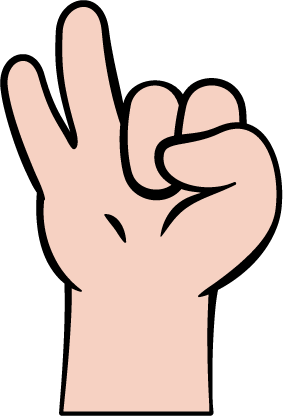 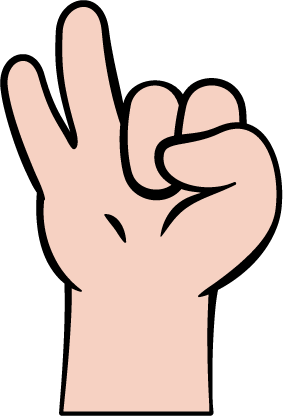 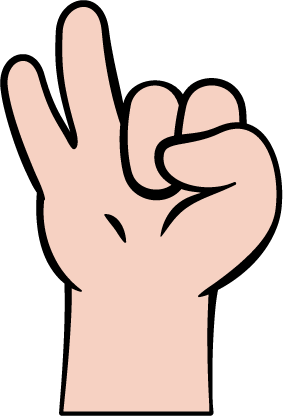 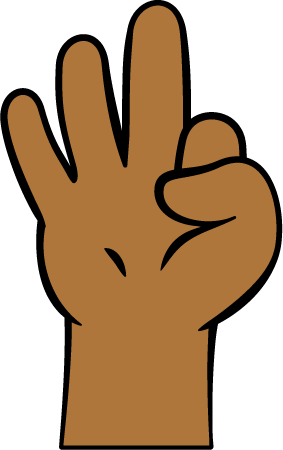 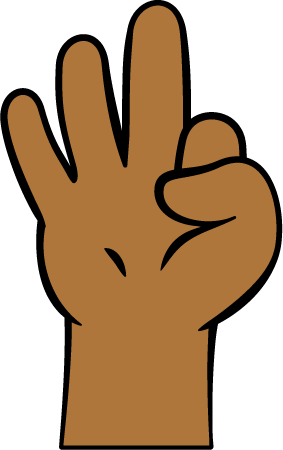 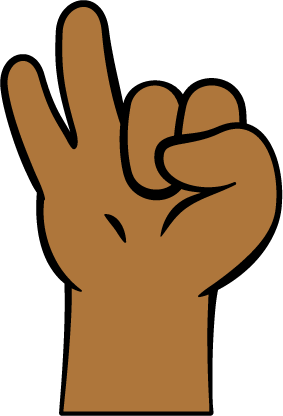 9.1: Markers at SchoolThere were 4 markers at school.Elena brought 3 more markers to school.How many markers are at school now?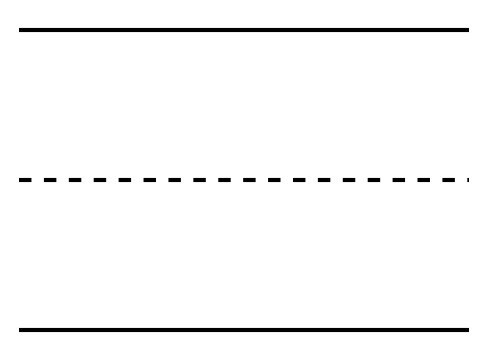 9.2: Balls at Recess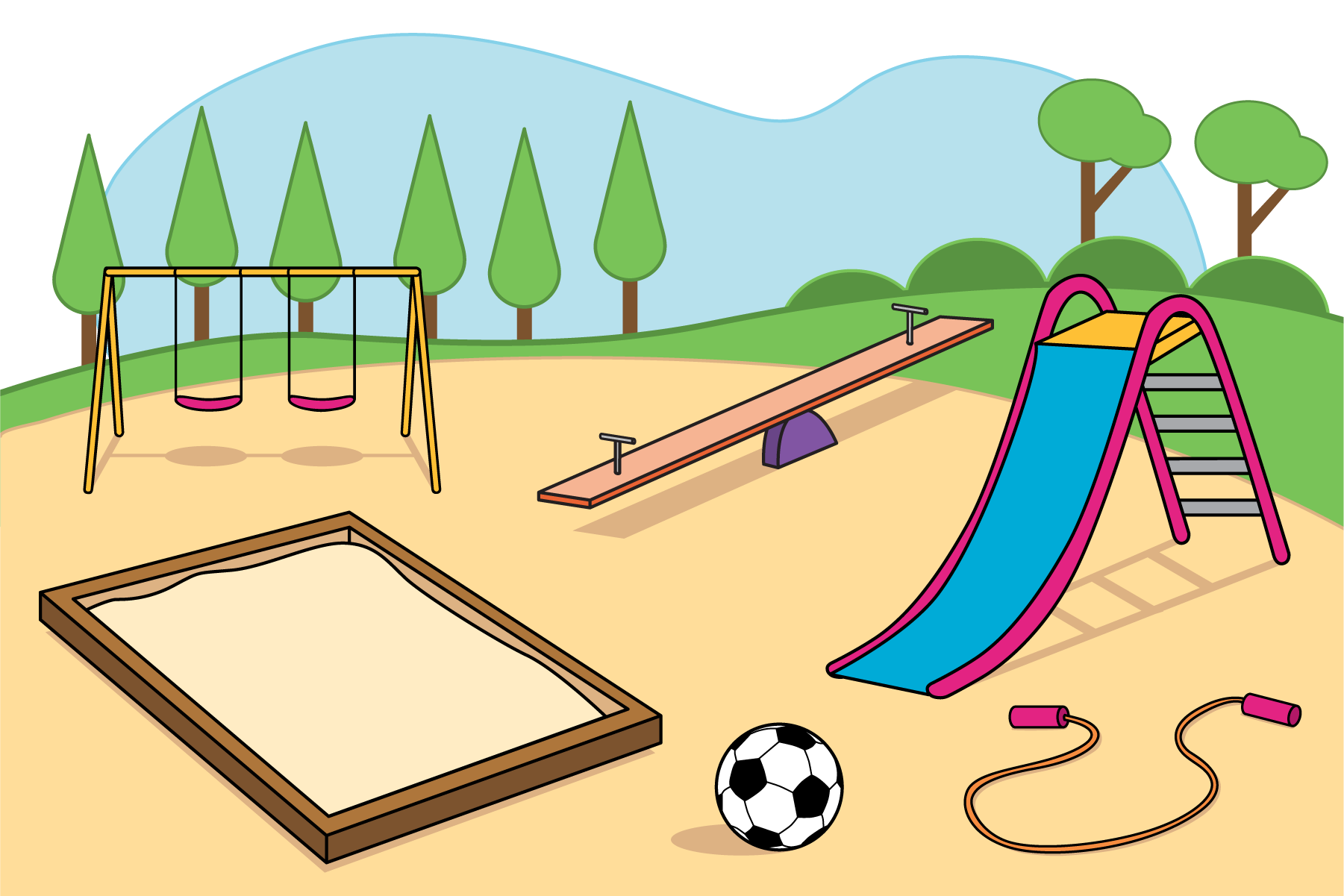 There were 5 balls on the playground.Diego brought 5 of the balls inside.How many balls are on the playground now?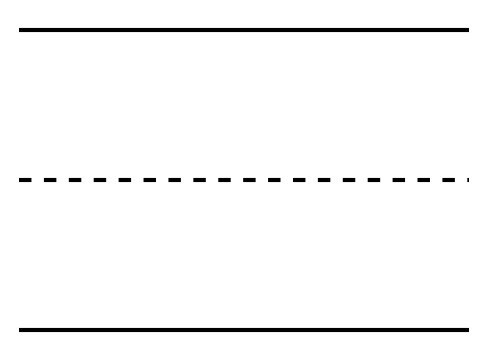 9.3: Introduce Math Fingers, Add 2 HandsChoose a center.Math Fingers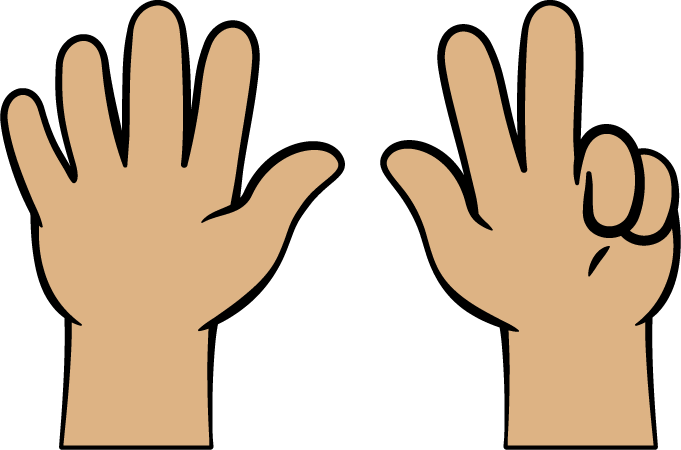 Math Stories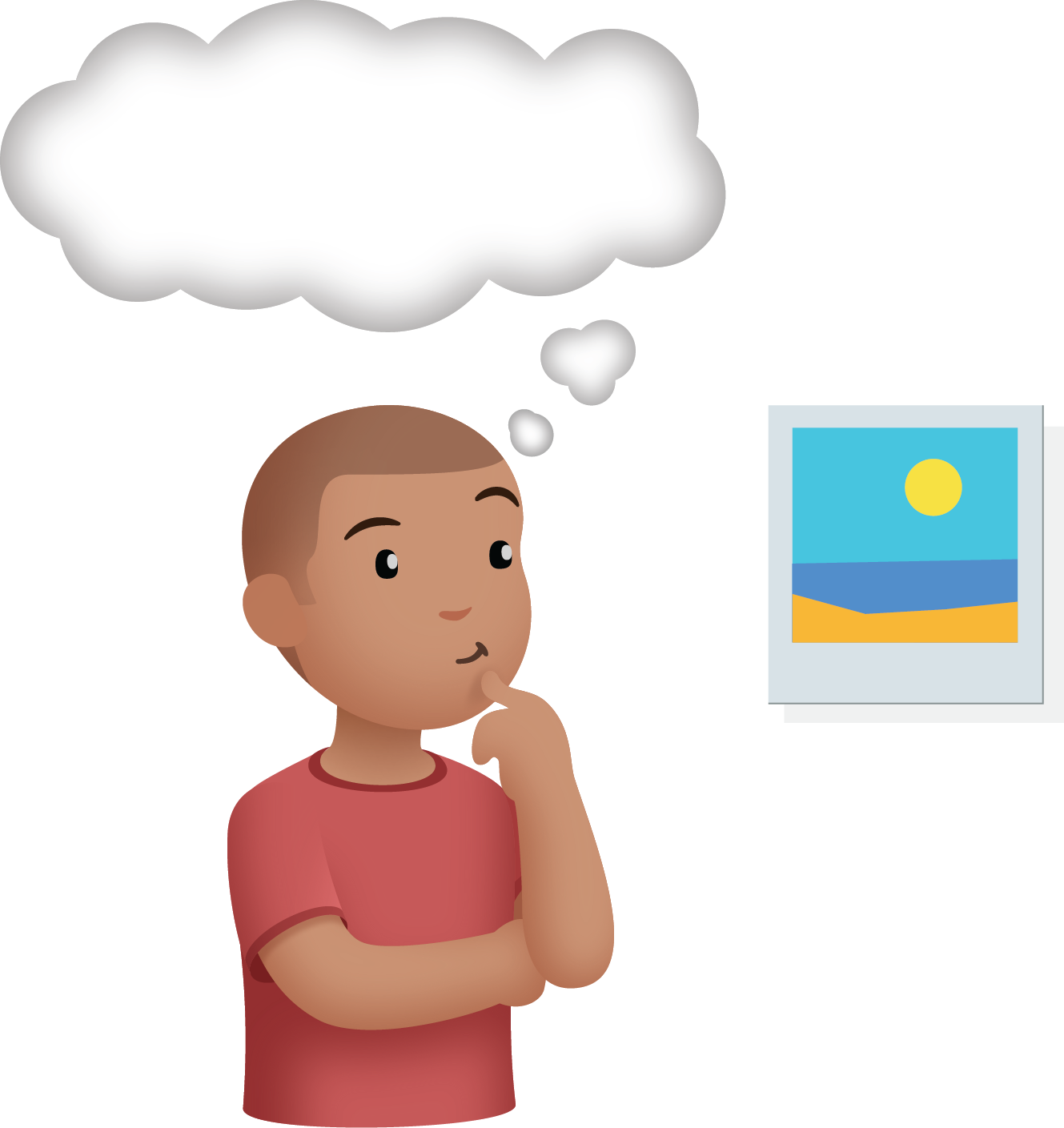 Subtraction Towers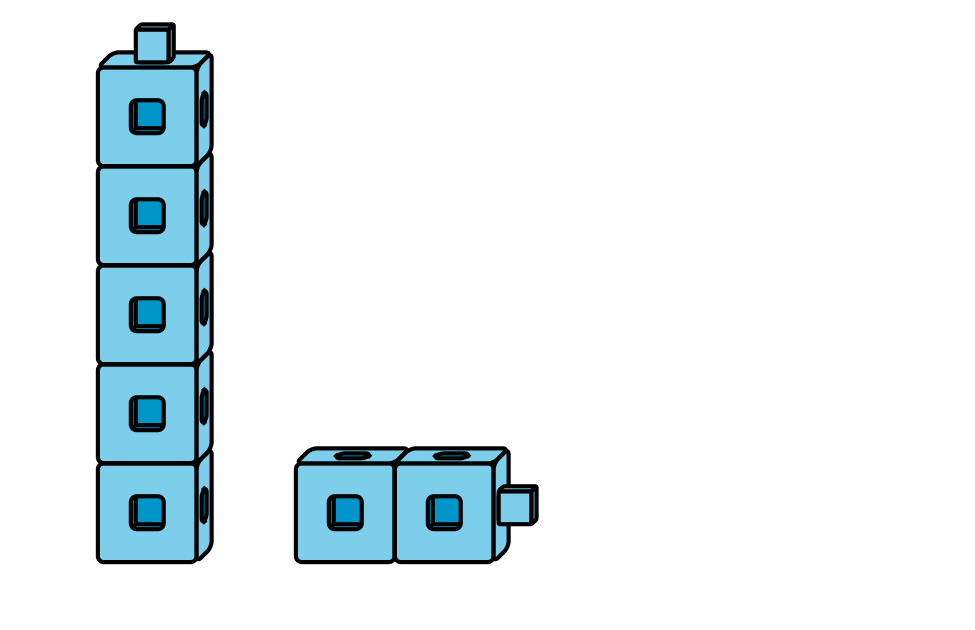 5-frames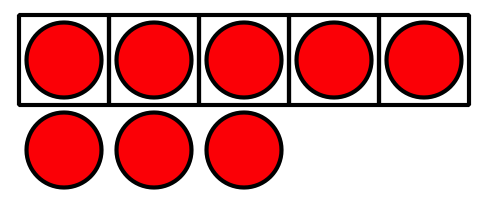 Build Shapes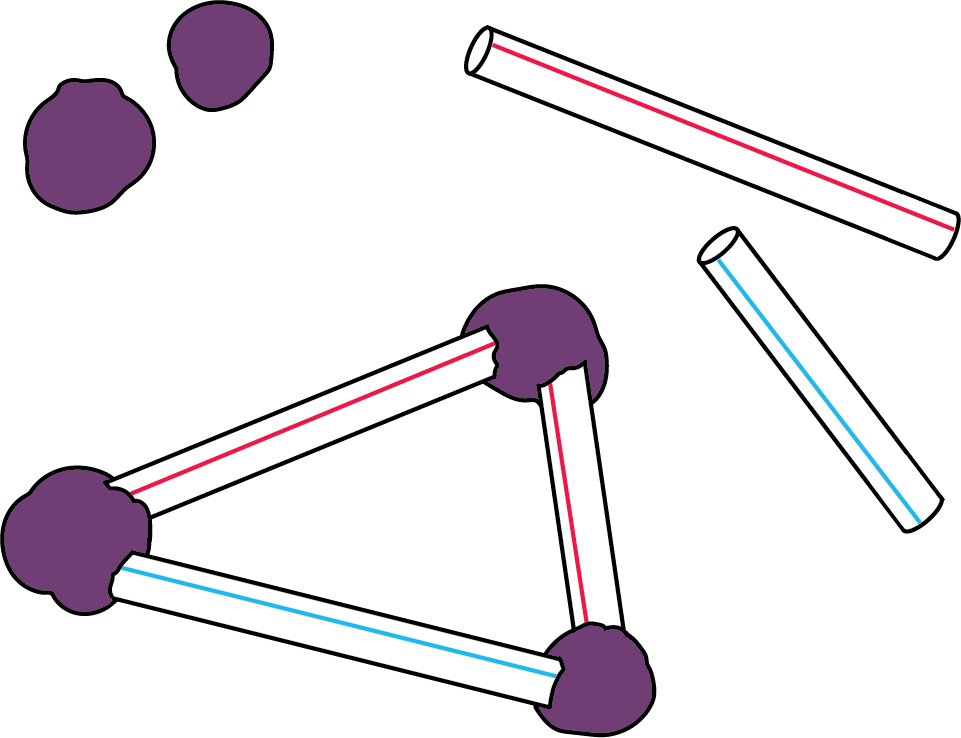 Counting Collections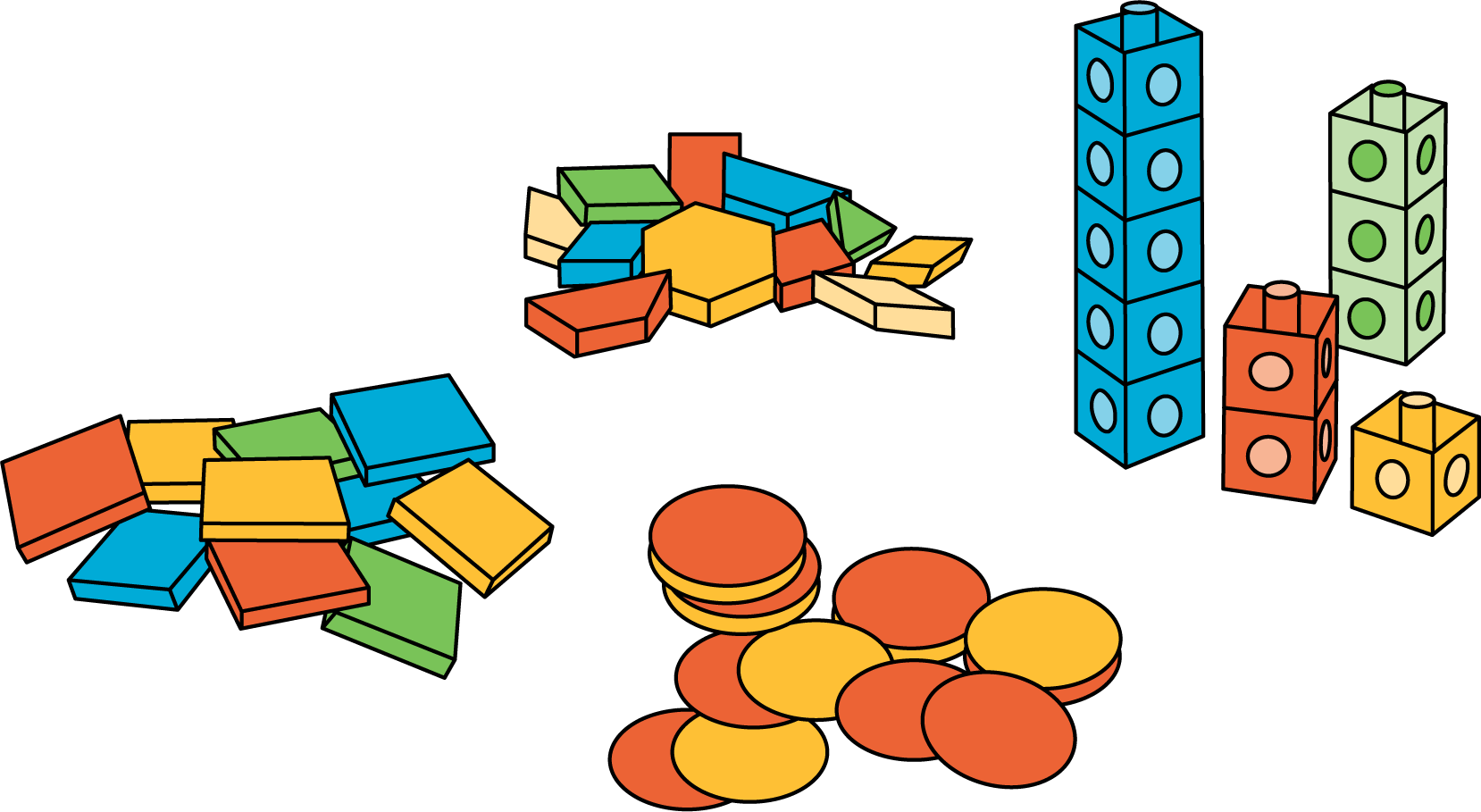 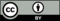 © CC BY 2021 Illustrative Mathematics®